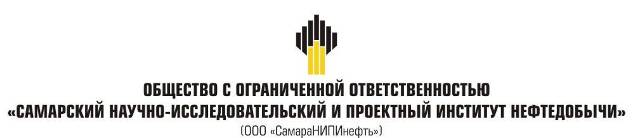 ДОКУМЕНТАЦИЯ ПО ПЛАНИРОВКЕ ТЕРРИТОРИИдля строительства объекта5600П "Сбор нефти и газа со скважины № 81 Успенского  месторождения"на территории муниципального района Сергиевский, в границах сельского поселения Сергиевск.Книга 3. Проект межевания территории Самара 2019г.Основная часть проекта планировки территорииСодержание:2.1 Исходно-разрешительная документация.Основанием для разработки проекта межевания территории служит:1. Договор на выполнение работ с ООО «СамараНИПИнефть».2. Материалы инженерных изысканий.3. «Градостроительный кодекс РФ» №190-ФЗ от 29.12.2004 г. (в редакции 2017 г.).4. Постановление Правительства РФ №77 от 15.02.2011 г.5. «Земельный кодекс РФ» №136-ФЗ от 25.10.2001 г. (в редакции 2017 г.).6. Сведения государственного кадастрового учета.7. Топографическая съемка территории.2.2 Основание для выполнения проекта межевания.Проект межевания территории разрабатывается в соответствии с проектом планировки территории в целях установления границ земельных участков, предназначенных для строительства и размещения объекта АО "Самаранефтегаз": 5600П "Сбор нефти и газа со скважины № 81 Успенского  месторождения" согласно:- Технического задания на выполнение проекта планировки территории и проекта межевания территории объекта: 5600П "Сбор нефти и газа со скважины № 81 Успенского  месторождения". 2.3 Цели и задачи выполнения проекта межевания территорииПодготовка проекта межевания территории осуществляется в целях определения местоположения границ земельных участков, которые образованы из земель, государственная собственность на которые не разграничена. При подготовке проекта межевания территории определение местоположения границ образуемых земельных участков осуществляется в соответствии с градостроительными регламентами и нормами отвода земельных участков для конкретных видов деятельности, установленными в соответствии с федеральными законами, техническими регламентами.Сформированные земельные участки должны обеспечить:- возможность полноценной реализации прав на формируемые земельные участки, включая возможность полноценного использования в соответствии с назначением, и эксплуатационными качествами.- возможность долгосрочного использования земельного участка.Структура землепользования в пределах территории межевания, сформированная в результате межевания должна обеспечить условия для наиболее эффективного использования и развития этой территории.В процессе межевания решаются следующие задачи:- установление границ земельных участков необходимых для размещения объекта АО "Самаранефтегаз". Проектом межевания границ отображены:- красные линии, утвержденные в составе проекта планировки территории;- границы образуемых земельных участков и их частей.Выводы по проектуНастоящим проектом выполнено:- формирование границ образуемых и изменяемых земельных участков и их частей.Настоящий проект обеспечивает равные права и возможности правообладателей земельных участков в соответствии с действующим законодательством. Сформированные границы земельных участков позволяют обеспечить необходимые условия для строительства и размещения объекта АО "Самаранефтегаз": 5600П "Сбор нефти и газа со скважины № 81 Успенского  месторождения" общей площадью – 141 814 кв.м. Земельные участки образуются в соответствии с абзацем 9 части 1 статьи 15 Закона Самарской области от 11.03.2005 №94-ГД «О земле», а именно: минимальный размер образуемого нового неделимого земельного участка из земель сельскохозяйственного назначения в целях недропользования устанавливается равным размеру, необходимому для проведения работ при разработке месторождений полезных ископаемых. Формирование данного земельного участка осуществляется с целью реализации проектных решений, необходимых для проведения работ при разработке месторождений полезных ископаемых АО «Самаранефтегаз» на основании лицензии на пользование недрами, то есть для недропользования. Каталог координат образуемых и изменяемых земельных участков и их частей смотри в Приложении №1Экспликация образуемых и изменяемых земельных участков и их частей смотри в Приложении№2.Каталог координат образуемых и изменяемых земельных участков и их частейЭкспликация образуемых и изменяемых земельных участков и их частейГлавный инженер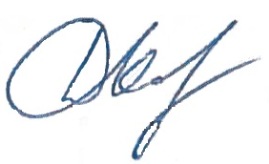 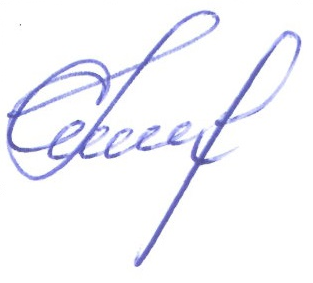 Д.В. КашаевЗаместитель главного инженера по инженерным изысканиям и землеустроительным работамД.И. Касаев№ п/пНаименованиеЛистРаздел 1 "Проект планировки территории. Графическая часть"Раздел 1 "Проект планировки территории. Графическая часть"Раздел 1 "Проект планировки территории. Графическая часть"1.1Чертеж межевания территории1.2Чертеж материалов по обоснованию проекта межевания территорииРаздел 2 "Положение о размещении линейных объектов"Раздел 2 "Положение о размещении линейных объектов"Раздел 2 "Положение о размещении линейных объектов"2.1Исходно-разрешительная документация32.2Основание для выполнения проекта межевания32.3Цели и задачи выполнения проекта межевания территории32.4Выводы по проекту4Приложения:Приложения:1Каталог координат образуемых и изменяемых земельных участков и их частей52Экспликация образуемых и изменяемых земельных участков и их частей8№ 1№ 1№ 1№ 1№ 1Кадастровый квартал:Кадастровый квартал:Кадастровый квартал:63:31:040400363:31:0404003Кадастровый номер:Кадастровый номер:Кадастровый номер:--Образуемый ЗУ:Образуемый ЗУ:Образуемый ЗУ:ЗУ3ЗУ3Площадь кв.м.:Площадь кв.м.:Площадь кв.м.:36623662Правообладатель. Вид права:Правообладатель. Вид права:Правообладатель. Вид права:Разрешенное использование:Разрешенное использование:Разрешенное использование:Для недропользованияДля недропользованияНазначение (сооружение):Назначение (сооружение):Назначение (сооружение):Строительство скважины № 81Строительство скважины № 81№ точкиДирекционныйРасстояние,КоординатыКоординаты(сквозной)уголмXY119°33'52"59,99476211,582240807,492289°32'22"48,23476231,672240864,023245°7'49"2,12476186,222240880,154289°31'25"7,99476184,302240879,265342°1'1"3,21476176,772240881,936288°50'2"1,36476175,782240884,987199°22'17"61,93476174,492240885,428108°42'11"60,84476153,952240827,00985°4'33"3,26476192,412240844,2210352°27'38"2,74476195,662240844,5011265°9'1"3,31476195,302240847,2212171°25'41"2,75476192,002240846,94№ 2№ 2№ 2№ 2№ 2Кадастровый квартал:Кадастровый квартал:Кадастровый квартал:63:31:040400363:31:0404003Кадастровый номер:Кадастровый номер:Кадастровый номер:63:31:0404003:163:31:0404003:1Образуемый ЗУ:Образуемый ЗУ:Образуемый ЗУ::1/чзу1:1/чзу1Площадь кв.м.:Площадь кв.м.:Площадь кв.м.:99Правообладатель. Вид права:Правообладатель. Вид права:Правообладатель. Вид права:Разрешенное использование:Разрешенное использование:Разрешенное использование:для использования под законсервированными скважинамидля использования под законсервированными скважинамиНазначение (сооружение):Назначение (сооружение):Назначение (сооружение):Строительство скважины № 81Строительство скважины № 81№ точкиДирекционныйРасстояние,КоординатыКоординаты(сквозной)уголмXY985°4'33"3,26476192,412240844,2210352°27'38"2,74476195,662240844,5011265°9'1"3,31476195,302240847,2212171°25'41"2,75476192,002240846,94№ 3№ 3№ 3№ 3№ 3Кадастровый квартал:Кадастровый квартал:Кадастровый квартал:63:31:040400363:31:0404003Кадастровый номер:Кадастровый номер:Кадастровый номер:--Образуемый ЗУ:Образуемый ЗУ:Образуемый ЗУ::ЗУ2:ЗУ2Площадь кв.м.:Площадь кв.м.:Площадь кв.м.:7169271692Правообладатель. Вид права:Правообладатель. Вид права:Правообладатель. Вид права:Разрешенное использование:Разрешенное использование:Разрешенное использование:Трубопроводный транспортТрубопроводный транспортНазначение (сооружение):Назначение (сооружение):Назначение (сооружение):Трасса выкидного трубопровода от скважины  № 81 и трасса ВЛ-10 кВ в параллельном следовании, Трасса линии анодного заземления,  Обустройство скважины № 81, Узел пуска ОУ  Технологический проезд к сооружениям скважины № 81Трасса выкидного трубопровода от скважины  № 81 и трасса ВЛ-10 кВ в параллельном следовании, Трасса линии анодного заземления,  Обустройство скважины № 81, Узел пуска ОУ  Технологический проезд к сооружениям скважины № 81№ точкиДирекционныйРасстояние,КоординатыКоординаты(сквозной)уголмXY1399°26'3"10,01476210,872241080,2714189°26'37"10476220,742241078,6315279°30'34"2476219,102241068,7716189°23'58"12476217,132241069,101799°19'10"1,98476215,172241057,2618189°23'13"9,99476217,122241056,9419279°4'44"1,96476215,492241047,0820189°27'16"11,99476213,552241047,392199°24'51"1,96476211,582241035,5622189°22'39"10476213,512241035,2423279°27'44"1,95476211,882241025,3724189°22'25"26,52476209,962241025,6925198°14'8"8,18476205,642240999,5226109°45'37"29,67476203,082240991,7527109°34'48"393,74476231,002240981,7228120°34'27"504,23476601,972240849,7729165°34'14"187,01477036,102240593,2930255°35'36"9477082,702240412,1831165°33'39"6,9477073,982240409,9432122°8'57"13,1477075,702240403,2633165°34'12"447,12477086,792240396,293490°34'32"25,88477198,212239963,2835180°30'33"9477224,092239963,023690°32'17"12,78477224,012239954,0237209°6'20"30,57477236,792239953,9038208°57'30"2,89477221,922239927,1939270°28'21"8,49477220,522239924,66403°43'8"2477212,032239924,7341270°25'26"40,55477212,162239926,7342345°26'4"511,2477171,612239927,0343295°58'46"2,63477043,052240421,8044345°24'56"19,78477040,692240422,954582°37'46"2,03477035,712240442,0946345°26'49"133,4477037,722240442,3547300°27'6"393,03477004,202240571,4748300°7'14"62,23476665,392240770,6649300°6'15"24,12476611,562240801,8950294°38'48"4,68476590,692240813,9951295°37'56"4,67476586,442240815,9452296°33'54"4,67476582,232240817,9653291°58'8"5,08476578,052240820,0554292°34'35"5,08476573,342240821,9555293°47'27"5,08476568,652240823,9056289°33'50"345,73476564,002240825,9557199°34'43"39,93476238,232240941,7258109°32'55"11,72476224,852240904,1059199°15'56"15,49476235,892240900,1860109°33'57"28,04476230,782240885,5661199°32'51"99,67476257,202240876,1762288°41'44"100,8476223,852240782,246319°22'10"116,54476128,372240814,5564289°25'17"11,94476167,022240924,4965286°37'28"33,03476155,762240928,466618°40'36"53,24476124,112240937,9167111°50'50"11,58476141,162240988,356819°38'28"24,19476151,912240984,0469109°33'39"39,43476160,042241006,827019°25'33"6,77476197,192240993,62719°31'42"27,06476199,442241000,0072279°30'39"1,94476203,922241026,69739°23'13"9,99476202,012241027,017499°4'44"1,96476203,642241036,87759°30'6"11,99476205,582241036,5676279°4'44"1,96476207,562241048,39779°26'37"10476205,622241048,707899°19'10"1,98476207,262241058,56799°31'58"12,02476209,212241058,2480278°59'15"1,98476211,202241070,09819°22'39"10476209,242241070,407108°50'2"1,36476174,492240885,426162°1'1"3,21476175,782240884,985109°31'25"7,99476176,772240881,93465°7'49"2,12476184,302240879,263109°32'22"48,23476186,222240880,152199°33'52"59,99476231,672240864,021288°42'11"60,84476211,582240807,49819°22'17"61,93476153,952240827,00№ 4№ 4№ 4№ 4№ 4Кадастровый квартал:Кадастровый квартал:Кадастровый квартал:63:31:040200363:31:0402003Кадастровый номер:Кадастровый номер:Кадастровый номер:63:31:0000000:470163:31:0000000:4701Образуемый ЗУ:Образуемый ЗУ:Образуемый ЗУ::4701/чзу1:4701/чзу1Площадь кв.м.:Площадь кв.м.:Площадь кв.м.:6536965369Правообладатель. Вид права:Правообладатель. Вид права:Правообладатель. Вид права:Разрешенное использование:Разрешенное использование:Разрешенное использование:для ведения сельскохозяйственной деятельностидля ведения сельскохозяйственной деятельностиНазначение (сооружение):Назначение (сооружение):Назначение (сооружение):Трасса выкидного трубопровода от скважины № 81  и трасса ВЛ-10 кВ в параллельном следовании. Площадка для складирования вырубленной растительности Радиомачта, шкаф КИПиА, Узел приема ОУ на выкидном  трубопроводе от скважины № 81Трасса выкидного трубопровода от скважины № 81  и трасса ВЛ-10 кВ в параллельном следовании. Площадка для складирования вырубленной растительности Радиомачта, шкаф КИПиА, Узел приема ОУ на выкидном  трубопроводе от скважины № 81№ точкиДирекционныйРасстояние,КоординатыКоординаты(сквозной)уголмXY82180°34'8"458,33477910,792239525,6183134°43'55"4,53477906,242239067,3084178°18'1"52,93477909,462239064,1185178°48'39"53,48477911,032239011,2086180°34'2"295,99477912,142238957,7387157°35'13"23,66477909,212238661,7588178°25'1"13,76477918,232238639,8889179°35'24"5,59477918,612238626,1390157°35'6"28,61477918,652238620,549165°23'48"19,34477929,562238594,0992156°15'9"20,01477947,142238602,1493245°25'45"19,79477955,202238583,8294157°34'38"19,01477937,202238575,5995247°36'1"8477944,452238558,0296250°29'56"17,67477937,052238554,9797269°21'31"22,33477920,392238549,0798157°43'42"22,4477898,062238548,8299247°46'4"20,01477906,552238528,09100337°47'41"30,3477888,032238520,52101270°0'0"0,03477876,582238548,57102337°25'14"3,28477876,552238548,571030°31'18"42,83477875,292238551,601040°27'18"64,22477875,682238594,431050°27'2"434,95477876,192238658,65106315°25'51"2,82477879,612239093,591070°27'6"244,84477877,632239095,601080°27'1"100,55477879,562239340,4310911°51'30"10,66477880,352239440,981100°12'45"64,74477882,542239451,4111172°54'58"6,71477882,782239516,15112194°35'60"3,45477889,192239518,1211328°14'59"0,76477888,322239514,7811427°23'47"3,39477888,682239515,4511570°48'56"21,76477890,242239518,46116105°42'1"84,11477833,392239903,54117180°34'35"348,93477914,362239880,78118267°3'52"0,39477910,852239531,87119250°46'10"23,23477910,462239531,85120252°58'0"7,89477888,532239524,201210°27'3"39,39477880,992239521,8912282°20'58"2,03477881,302239561,281230°27'2"300,17477883,312239561,55124285°27'8"37,5477885,672239861,71125340°3'29"11,9477849,532239871,70126329°40'22"23,92477845,472239882,8912790°34'13"269,3477265,442239960,62128180°34'26"6,99477534,732239957,9412990°34'25"84,9477534,662239950,951300°34'23"9477619,562239950,1013190°34'54"30,53477619,652239959,10132180°34'23"9477650,182239958,7913390°32'13"20,27477650,092239949,79134105°46'46"160,74477670,362239949,60135149°36'1"29,62477825,042239905,89136160°6'48"7,11477840,032239880,34137285°27'21"185,82477842,452239873,65138270°27'0"397,19477663,352239923,17139178°34'4"2477266,172239926,29140178°30'6"42,83477266,222239924,29141230°13'2"12,83477267,342239881,47142270°5'56"52,14477257,482239873,26143357°32'46"29,2477205,342239873,3514452°53'19"36,53477204,092239902,5214552°53'59"13,43477233,222239924,5614627°4'26"23,66477243,932239932,6614790°34'45"10,88477254,702239953,73148358°51'15"7477265,582239953,62№ 5№ 5№ 5№ 5№ 5Кадастровый квартал:Кадастровый квартал:Кадастровый квартал:63:31:040200363:31:0402003Кадастровый номер:Кадастровый номер:Кадастровый номер:--Образуемый ЗУ:Образуемый ЗУ:Образуемый ЗУ::ЗУ1:ЗУ1Площадь кв.м.:Площадь кв.м.:Площадь кв.м.:398398Правообладатель. Вид права:Правообладатель. Вид права:Правообладатель. Вид права:Разрешенное использование:Разрешенное использование:Разрешенное использование:Трубопроводный транспортТрубопроводный транспортНазначение (сооружение):Назначение (сооружение):Назначение (сооружение):Трасса выкидного трубопровода от скважины № 81 и трасса ВЛ-10 кВ в параллельном следованииТрасса выкидного трубопровода от скважины № 81 и трасса ВЛ-10 кВ в параллельном следовании№ точкиДирекционныйРасстояние,КоординатыКоординаты(сквозной)уголмXY118180°32'57"6,26477910,852239531,8782250°48'56"21,76477910,792239525,61115207°23'47"3,39477890,242239518,46114208°14'59"0,76477888,682239515,4511314°35'60"3,45477888,322239514,78112252°54'58"6,71477889,192239518,121110°12'53"5,34477882,782239516,15149250°20'46"1,93477882,802239521,491500°32'44"1,05477880,982239520,8412172°58'0"7,89477880,992239521,8912070°46'10"23,23477888,532239524,2011987°3'52"0,39477910,462239531,85135105°43'7"8,67477825,042239905,89116149°40'22"23,92477833,392239903,54126160°3'29"11,9477845,472239882,89125285°23'56"7,34477849,532239871,70137340°6'48"7,11477842,452239873,65136329°36'1"29,62477840,032239880,34№ 6№ 6№ 6№ 6№ 6Кадастровый квартал:Кадастровый квартал:Кадастровый квартал:63:31:040200363:31:0402003Кадастровый номер:Кадастровый номер:Кадастровый номер:63:31:0000000:470163:31:0000000:4701Образуемый ЗУ:Образуемый ЗУ:Образуемый ЗУ::4701/чзу2:4701/чзу2Площадь кв.м.:Площадь кв.м.:Площадь кв.м.:684684Правообладатель. Вид права:Правообладатель. Вид права:Правообладатель. Вид права:Разрешенное использование:Разрешенное использование:Разрешенное использование:для ведения сельскохозяйственной деятельностидля ведения сельскохозяйственной деятельностиНазначение (сооружение):Назначение (сооружение):Назначение (сооружение):Трасса выкидного трубопровода от скважины  № 81 и трасса ВЛ-10 кВ в параллельном следовании Площадка для складирования вырубленной растительностиТрасса выкидного трубопровода от скважины  № 81 и трасса ВЛ-10 кВ в параллельном следовании Площадка для складирования вырубленной растительности№ точкиДирекционныйРасстояние,КоординатыКоординаты(сквозной)уголмXY3790°32'38"17,91477236,792239953,90147207°4'26"23,66477254,702239953,73146232°53'59"13,43477243,932239932,66145232°53'19"36,53477233,222239924,56144357°34'44"4,73477204,092239902,5215148°5'17"18,64477203,892239907,2515229°5'38"5,68477217,762239919,703928°57'30"2,89477220,522239924,663829°6'20"30,57477221,922239927,19№КадастровыйкварталКадастровыйномер ЗУОбразуемый ЗУНаименование сооруженияКатегория земельВид разрешенного использованияПравообладатель.Вид праваМестоположение ЗУПлощадь кв.м.163:31:0404003-ЗУ3Строительство скважины № 81Земли лесного фондаДля недропользованияСамарская область, Сергиевский район,  в границах с/п Сергиевск3662263:31:040400363:31:0404003:1:1/чзу1Строительство скважины № 81Земли промышленностидля использования под законсервированными скважинамиРоссийская Федерация, Самарская область,  р-н Сергиевский,  скважина № 81 Успенский  участок Радаевского месторождения нефти  в границах СПК "Победа"9363:31:0404003-:ЗУ2Трасса выкидного трубопровода от скважины  № 81 и трасса ВЛ-10 кВ в параллельном следовании, Трасса линии анодного заземления,  Обустройство скважины № 81, Узел пуска ОУ  Технологический проезд к сооружениям скважины № 81Земли лесного фондаТрубопроводный транспортСамарская область, Сергиевский район,  в границах с/п Сергиевск71692463:31:040200363:31:0000000:4701:4701/чзу1Трасса выкидного трубопровода от скважины № 81  и трасса ВЛ-10 кВ в параллельном следовании. Площадка для складирования вырубленной растительности Радиомачта, шкаф КИПиА, Узел приема ОУ на выкидном  трубопроводе от скважины № 81Земли сельскохозяйственного назначениядля ведения сельскохозяйственной деятельностиСамарская область, Сергиевский район,  в границах колхоза "Партизан"65369563:31:0402003-:ЗУ1Трасса выкидного трубопровода от скважины № 81 и трасса ВЛ-10 кВ в параллельном следованииЗемли сельскохозяйственного назначенияТрубопроводный транспортСамарская область, Сергиевский район,  в границах с/п Сергиевск398663:31:040200363:31:0000000:4701:4701/чзу2Трасса выкидного трубопровода от скважины  № 81 и трасса ВЛ-10 кВ в параллельном следовании Площадка для складирования вырубленной растительностиЗемли сельскохозяйственного назначениядля ведения сельскохозяйственной деятельностиСамарская область, Сергиевский район,  в границах колхоза "Партизан"684